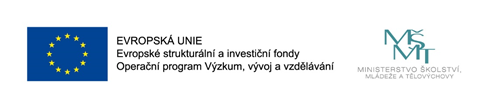 Reg. č. projektu:  CZ.02.2.69/0.0/0.0/16_015/0002362Ad KA05 Aktualizace výuky ve vazbě na potřeby trhu práceAutor: kolektiv autorů pod vedením prof. MUDr. Petra Zacha, CSc. z Ústavu Anatomie 3. LF UK                              Kůže břicha, hypodermis, HE 0,5xHypodermis, bílá tuková tkáň 20xAHypodermis, bílá tuková tkáň 20xUni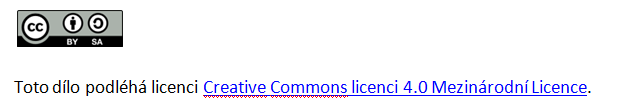 